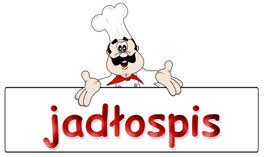 JADŁOSPIS od 17.12. – 21.12.2018r. (skład jadłospisu może ulec zmianie)DataŚniadanieII śniadanieObiadPodwieczorek17.12.Kasza manna z morelamiHerbataPieczywo mieszane z masłemSałatka śledziowaPolędwica sopockaPapryka żółtaSałatajabłkoŻurek na białej kiełbasieZapiekanka makaronowa z warzywami pod beszamelemWoda z cytrynąKajzerka z masłemJajko z sosem musztardowymmięta18.12.Kawa inkaHerbata rumiankowaPieczywo mieszane z masłemKiełbaski na ciepłoKetchupBiała rzodkiewSok 100% sokuZupa z zielonego groszkuPałki kurczaka w przyprawie paprykowejZiemniaki z natką pietruszkiKulki z marchewkiKompotBudyń waniliowyjabłko19.12.Zacierki na mleku z dyniąHerbata z cytrynąPieczywo mieszane z masłemTwarożek z kiełkami słonecznikaSzynka z kominaawokadogruszkaKapuśniakKopytka z gulaszem wołowym i pieczarkamiBuraki z chrzanemkompotSałatka z piersi kurczaka z brokułem i kukurydzą w sosie curryBułeczka z masłemherbata20.12.Płatki orkiszowe na mlekuHerbata z cytrynąPieczywo mieszane z masłemPolędwica sopockaSerek capriOgórek zielonyBiała rzodkiewBarszcz białySchab duszony z suszoną śliwkąMakaron kokardkiSurówka z kapusty pekińskiejkompotKisiel malinowyBiszkopty b/c21.12.Herbata rumiankowaPieczywo mieszane z masłemTwarożek z migdałamiTuńczykPapryka bananPomidorowa z ryżemDorsz czarny w cieście naleśnikowymZiemniaki z koperkiemSurówka z ogórka kiszonego z cebulkąKakaoChałka z masłem